ANALISIS RESILIENSI KARYAWAN DI PT ESA CAKRAWALA CEMERLANG, CABANG YOGYAKARTADwinanda Taufiq BaharudhinsyahAbstrakPenelitian ini bertujuan untuk menganalisis resiliensi karyawan di PT Esa Cakrawala Cemerlang, cabang Yogyakarta. Penelitian ini menggunakan metode deskriptif kuantitatif. Data primer bersumber dari hasil kuesioner persepsi karyawan. Teknik pengambilan sampel yang digunakan dalam penelitian ini menggunakan teknik purposive sampling total sejumlah 33 responden. Berdasarkan hasil penelitian secara keseluruhan variabel resiliensi karyawan memiliki rata-rata hitung sebesar 4,02 termasuk dalam kategori setuju. Berdasarkan hasil penelitian menunjukkan rata-rata hitung indikator living authentically sebesar 4,02 termasuk dalam kategori setuju. Berdasarkan indikator memenuhi panggilan orang lain memiliki rata-rata hitung sebesar 3,92 termasuk dalam kategori setuju. Berdasarkan indikator mengelola perspektif memiliki rata-rata hitung sebesar 4,00 termasuk dalam kategori setuju. Berdasarkan indikator mengelola stres memiliki rata-rata hitung sebesar 3,92 termasuk dalam kategori setuju. Berdasarkan indikator berinteraksi secara kooperatif memiliki nilai rata-rata hitung sebesar 4,08 termasuk dalam kategori setuju. Berdasarkan indikator menjaga kesehatan memiliki rata-rata hitung sebesar 4,13 termasuk dalam kategori setuju. Berdasarkan indikator membangun jaringan memiliki rata-rata hitung sebesar 4,09 termasuk dalam kategori setuju.Kata Kunci: Resiliensi Karyawan, Stres Kerja, Kinerja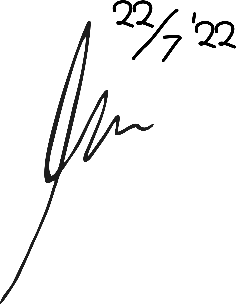 EMPLOYEE RESILIENCE ANALYSIS AT PT ESA CAKRAWALA CEMERLANG, YOGYAKARTA BRANCHDwinanda Taufiq BaharudhinsyahAbstractThis research aimed to analyze the resilience of employees at PT Esa Cakrawala Cemerlang, Yogyakarta branch. This research used quantitative descriptive method. Primary data came from the results of the employee’s perception about resilience.  Sampling techniques used in this study was purposive sampling, consist of 33 respondents. Based on the research results, employee resilience variable had arithmetic mean was 4.02, in agree category. On living authentically indicator was 4.02 in agree category, fulfilling other people's calls indicator was 3.92 in agree category, managing the perspective indicator was 4.00 in agree category, managing stress indicator was 3.92 in agree category, cooperatively interacting indicator was 4.08 in agree category, maintaining health indicator was 4.13 in agree category, building a network indicator was 4.09 in agree category.Keyword: Employee Resilience, Work Stress, Performance